ТЕХНИЧЕСКОЕ ОПИСАНИЕСИЛИКОН ДЛЯ  ЗАЛИВКИ OOMOO 25 и 30(А+В)Краткая характеристикаООМОО 25 и 30 – силиконовые компаунды, особенностью которых является простое приготовление смеси, путем смешения компонентов 1:1 в объемном соотношении. Оба компаунда имеют низкую вязкость, что облегчает смешение, заливку и не требует проведения дегазации. Оба компаунда отверждаются при комнатной температуре с пренебрежимо малым значением усадки.ООМОО 30-имеет время жизни 30 минут и время отверждения 6 часов.ООМОО 25 – «ускоренная версия», имеющая время жизни 15 минут и время отверждения 75 минут.Силиконы серии ООМОО не обладают хорошим показателем стойкости к раздиру. Поэтому они подходят для изготовления простых по форме заливок, состоящих из одной или двух частей.  Если необходимо использование силикона с высоким значением стойкости к раздиру, то рекомендуется применение силиконов серии Mold Max.Применение ООМОО 25 и 30 используются для арт- и промышленного секторов, включая изготовление форм для скульптур и прототипов, заливки гипсов, смол и восков.ОбработкаРучное и механическое смешивание. Дегазация не требуется. 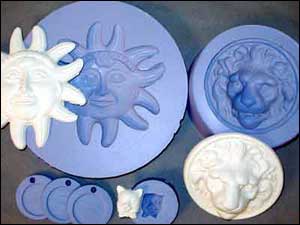 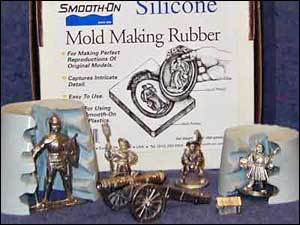 РекомендацииИЗМЕРЕНИЕ И СМЕШЕНИЕ:  Материалы должны храниться и использоваться при комнатной температуре 22°С. После смешения равного по объему количества компонентов А и В в смесительном контейнере тщательно перемешайте смесь в течение, по меньшей мере, 3 мин., периодически соскребая материал со стенок и дна контейнера. ЗАЛИВКА. Для достижения наилучшего результата заливайте смесь в одну точку, держа контейнер как можно ниже. Дайте время силикону заполнить пространство модели. Равномерное течение минимизирует влияние скопившегося воздуха. Силикон необходимо залить, по меньшей мере, на высоту  от самой верхней точки поверхности модели.ОТВЕРЖДЕНИЕ. Время отверждения формы до съёма при комнатной температуре (23-): ООМОО 25 -75 минутООМОО 30 – 6 часовДополнительное отверждение - в течение 4 часов при температуре  удалит остаточную влагу и спирты, которые образуются в продукте в результате протекания реакции поликонденсации и которые могут оказывать ингибирующее действие на некоторые смолы. Охладите форму до комнатной температуры перед использованием. ВАЖНО: Не рекомендуется проводить отверждение  при температуре ниже .ИСПОЛЬЗОВАНИЕ ФОРМЫ. Не требуется никаких разделительных составов при отверждении воска или гипса. Применение разделительных составов, таких как Ease Release 200 или Universal Mold Relese предпочтительно при формовании полиуретановой, полиэфирной или эпоксидной смол для предотвращения прилипания и порчи поверхности формы и увеличения срока ее эксплуатации.ПредупреждениеСиликоны ООМОО 25 и 30 могут подвергаться ингибированию некоторыми веществами, содержащимися в или на поверхности материала (например, сернистыми глинами), что проявляется в залипании на поверхности изделия или в недостаточном отверждении. Для предотвращения данной реакции рекомендуется проведение предварительного теста. Нанесите небольшое количество силикона на некритичную область образца. Ингибирование наблюдается, если по истечении необходимого времени полимеризации наблюдается неполное отверждение или липкость поверхности. Для предотвращения ингибирования особенно эффективным способом является создание «барьерного покрытия» на основе акриловых соединений (лаков) наносимого непосредственно на поверхность изделия. После нанесения изделие необходимо тщательно просушить. Создание «барьерного покрытия» и нанесение разделительного состава облегчает съём при заливке силикона на большинство поверхностей. Дополнительные возможности: Воск Sonite является эффективным «поверхностным барьерным веществом» для высокопористых поверхностей (такие как сухие гипсы или бетоны). Нанесите тонкий слой кистью на поверхность модели (убедитесь, что покрытие нанесено равномерно, без подтеков) и дайте высохнуть. В качестве разделительного состава для облегчения съема с гладких поверхностей всех типов, а также для облегчения съема свежезалитых силиконовых компаундов с поверхности отвержденных силиконов (для заливок, состоящих из двух частей), рекомендуем  Ease Release 200. ВАЖНО: Чтобы убедиться в нанесении покрытия, слегка проведите кистью с разделительным составом через все поверхности модели. Ориентируйтесь на легкое помутнение поверхности модели, а затем дайте поверхности модели высохнуть в течение 10 минут.УпаковкаОба компонента А+В: (0.54А+0.72В), (4.09А+ 5.31В). (20.45А+26,59В)ХранениеМатериалы должны храниться при комнатной температуре ().  Данные материалы имеют ограниченный срок хранения и должны быть использованы в его пределах. Носите защитные очки, резиновые перчатки, длинные рукава, чтобы минимизировать риск контакта с кожей. При контакте с глазами, кожей возможно появление раздражения. В этом случае промойте пораженный участок водой с мылом в течение 15 минут и обратитесь за медицинской помощью.ХРАНЕНИЕ ФОРМЫ. Физическая жизнь формы зависит от заливаемых в нее материалов и частоты использования. Отверждение абразивных материалов, таких как бетон, может быстро повредить форму, в то время,  как отверждение неабразивных материалов, например, восков, не оказывает никакого влияния на форму. Перед хранением, форма должна быть тщательно промыта водой с мылом и насухо вытерта. Если форма состоит из двух или более частей, то эти части должны быть соединены между собой. Формы следует хранить на ровной поверхности в прохладном, сухом месте.